義學國小110學年度家庭教育小組第三次會議照片111.06.24 AM 12：40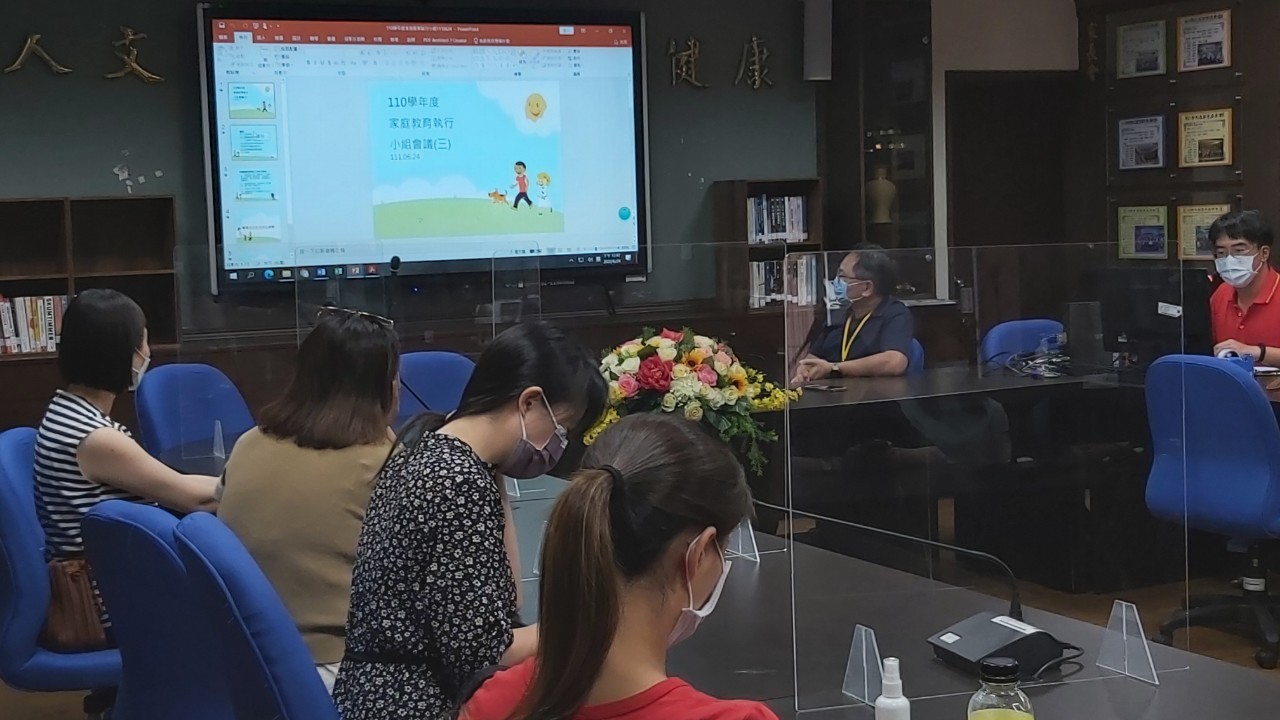 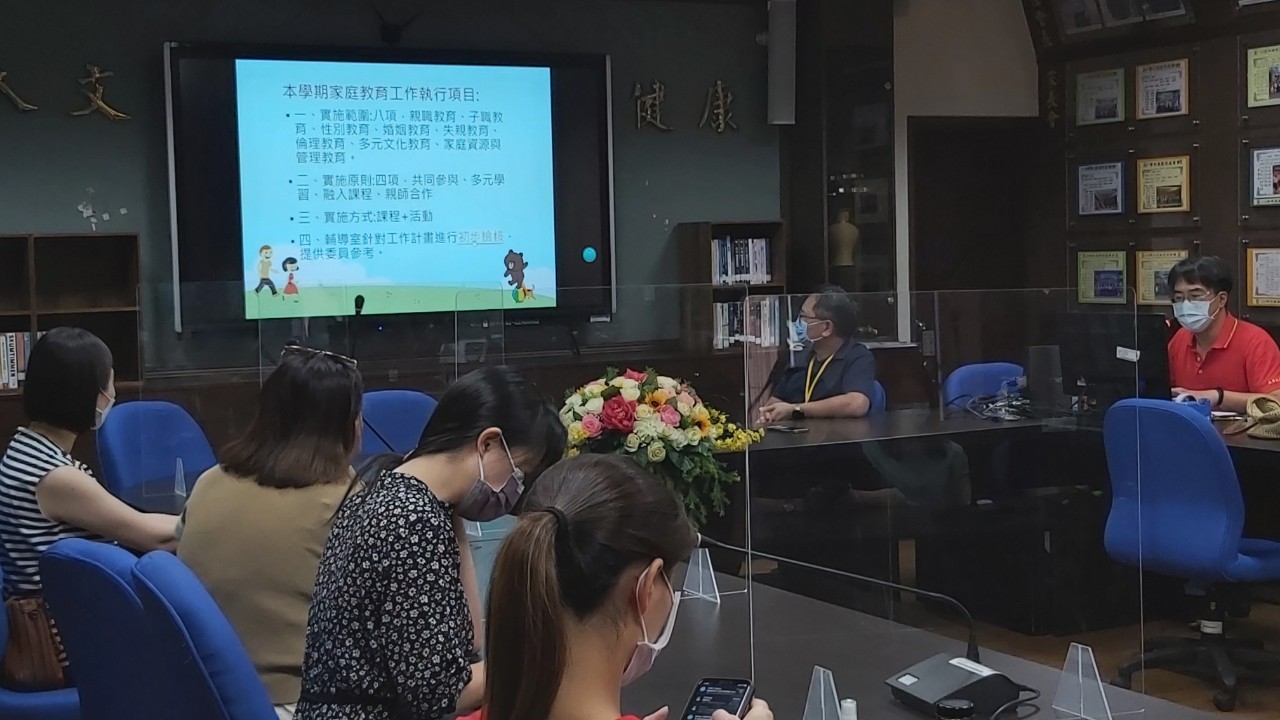 